dio lektirePročitaj dio priče pa riješi zadatke u lektirnu bilježnicu.Najmlađi Brunin sin nije znao ni loviti ni prikupljati med. Ali bio je pametan i dobar, pa su ga i otac i braća jako voljeli.	Bruno bi znao otići na rijeku. Sjeo bi pokraj obale i slušao kako voda šumi preko kamenja. Ili bi vrludao šumom i slušao kako cvrčci cvrče i pčele zuje i kako lišće šušti u krošnjama. Pokatkad bi otišao na livadu, legao u travu na leđa i gledao kako oblaci nebom plove i kako ptice lete. Kad bi se vratio kući pričao je o tome što je vidio i čuo. Katkad bi sa svojih šetnji donio stručak cvijeća koji su – pošto bi se najeli ribe i meda – otac i braća s priznanjem onjuškivali.ZADATAK: (odgovaraj punim rečenicama)KAKAV JE BRUNO?ŠTO JE BRUNO RADIO KADA JE ,,VRLUDAO ŠUMOM''?ŠTO JE BERO PONEKAD DONIO KUĆI?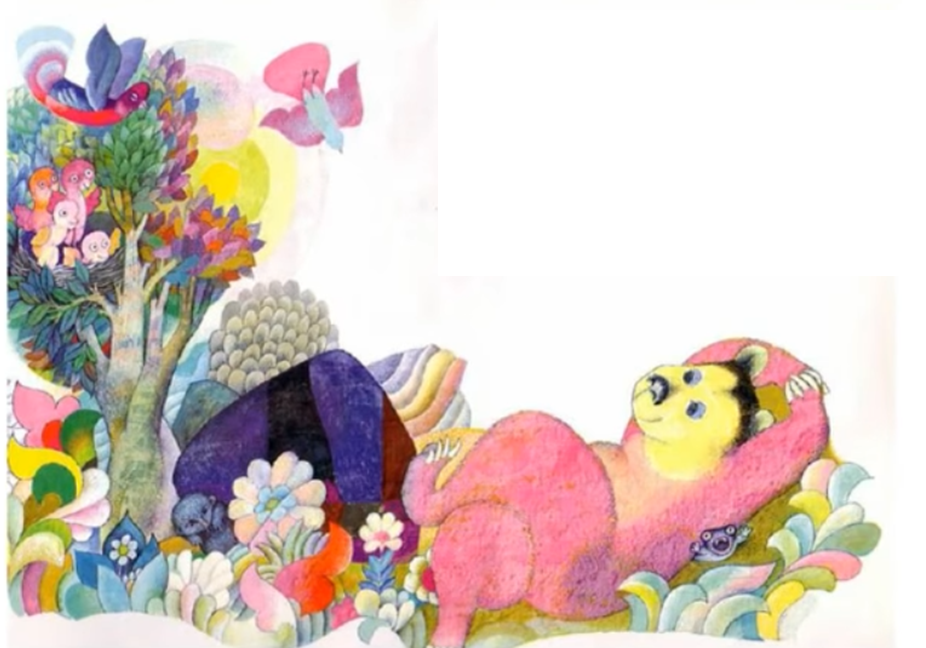 